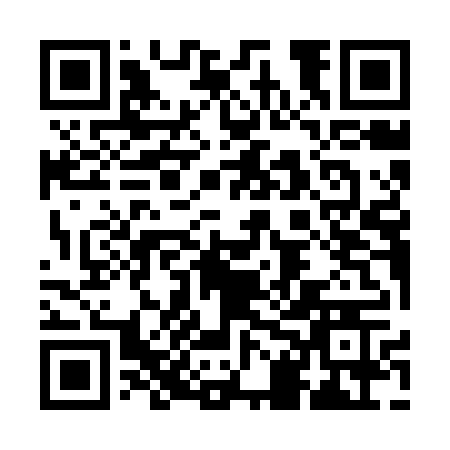 Prayer times for Balandiskes, LithuaniaMon 1 Apr 2024 - Tue 30 Apr 2024High Latitude Method: Angle Based RulePrayer Calculation Method: Muslim World LeagueAsar Calculation Method: HanafiPrayer times provided by https://www.salahtimes.comDateDayFajrSunriseDhuhrAsrMaghribIsha1Mon4:436:521:245:497:579:572Tue4:406:491:235:517:5910:003Wed4:376:471:235:528:0010:024Thu4:336:441:235:538:0210:055Fri4:306:421:225:558:0410:086Sat4:276:391:225:568:0610:107Sun4:236:371:225:578:0810:138Mon4:206:341:225:598:1010:169Tue4:166:321:216:008:1210:1810Wed4:136:291:216:018:1410:2111Thu4:096:271:216:038:1510:2412Fri4:066:251:206:048:1710:2713Sat4:026:221:206:058:1910:3014Sun3:596:201:206:078:2110:3315Mon3:556:181:206:088:2310:3616Tue3:516:151:206:098:2510:3917Wed3:476:131:196:108:2710:4218Thu3:446:111:196:128:2910:4519Fri3:406:081:196:138:3110:4920Sat3:366:061:196:148:3210:5221Sun3:326:041:186:158:3410:5522Mon3:286:011:186:178:3610:5923Tue3:245:591:186:188:3811:0224Wed3:195:571:186:198:4011:0625Thu3:155:551:186:208:4211:1026Fri3:105:521:186:218:4411:1327Sat3:075:501:176:238:4611:1728Sun3:065:481:176:248:4711:2129Mon3:055:461:176:258:4911:2130Tue3:045:441:176:268:5111:22